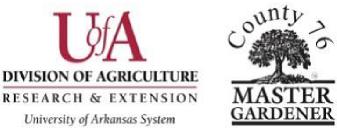 County 76 Advanced Master Gardener Training                              Topic: ___________________________________REGISTRATION FORM – TEMPLATE for host countiesLocation: ______________________ Date(s):  ______________________Registration Fee: _____________Registration Deadline: ______________ Name:_______________________________________________________________________Address: ___________________________ City: __________________State: ______________Phone: _______________________________ Amount Enclosed:  _______________________Email: ____________________________________________(All correspondence is by e-mail.)Current County Membership:  ____________________________________________________Do you require accessibility accommodations? ____ Yes ___ NoPlease share:  ________________________________________________________________Emergency contact information:Name:  _________________________________ Phone: ________________________To enter State Advanced Training Hours:Look for State Advanced Training Hours in your County Online Reporting System. Completion of this training will result in ______________ hours of training.  Participants must enter their Advanced Training hours on his/her county online reporting system.Please return this form & check or money order for $________/ person payable to _______________ County CES.Mail to:       _________________________ County Extension Office                  Attn: ______________________, Advanced MG Training                  Address: ______________________________________                  City: _________________St: ___________Zip: _______